IEEE P802.11
Wireless LANsAbstractThis submission proposes resolutions for the following 15 comments from LB275 in P802.11be D4.0:19118, 19883, 19884, 19531, 19732, 19084, 19885, 19174, 19886, 19082, 19887, 19085, 19119, 19120, 19175 This proposed text changes in this document are based on TGbe Draft 4.0Revisions:Rev 0: Initial version of the document.CID 19118Background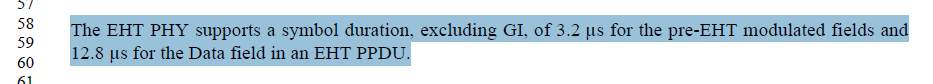 CID 19883, 19884Background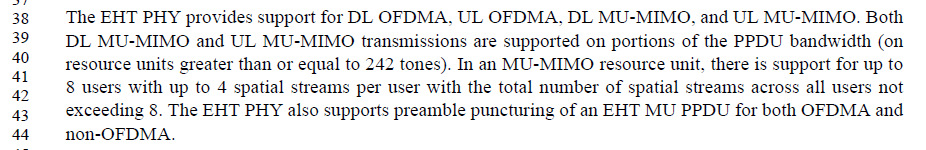 CID 19531, 19732Background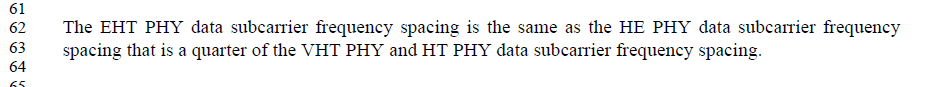 CID 19084Background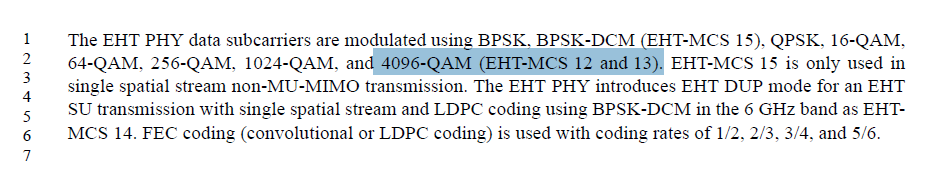 CID 19885Background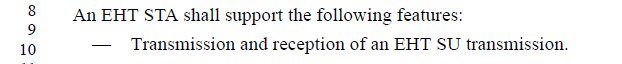 CID 19174Background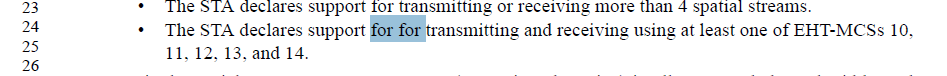 CID 19886, 19082Background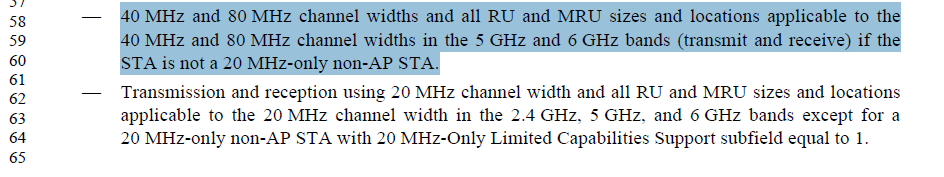 CID 19887CID 19085Background“An EHT STA may support”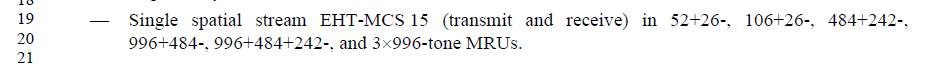 CID 19119BackgroundA non-AP EHT STA may support: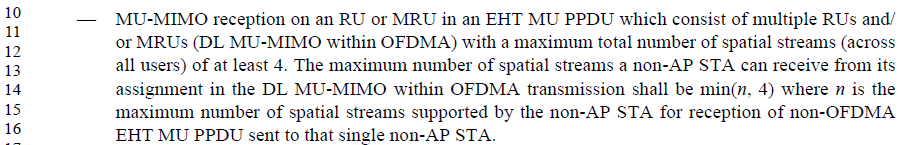 CID 19120Background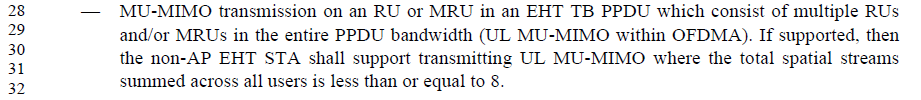 CID 19175Background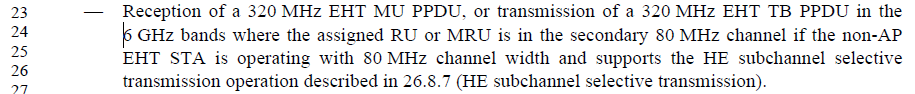 LB 275 comment resolutions for CRs in PHY introductionLB 275 comment resolutions for CRs in PHY introductionLB 275 comment resolutions for CRs in PHY introductionLB 275 comment resolutions for CRs in PHY introductionLB 275 comment resolutions for CRs in PHY introductionDate:  2023-09-05Date:  2023-09-05Date:  2023-09-05Date:  2023-09-05Date:  2023-09-05Author(s):Author(s):Author(s):Author(s):Author(s):NameAffiliationAddressPhoneemailKanke WuQualcomm Inckankew@qti.qualcomm.comBin TianQualcomm IncCIDClausePage.LineCommentProposed ChangeResolutions1911836.1.1652.59Description on "The EHT PHY supports a symbol duration, excluding GI, of 3.2 µs for the pre-EHT modulated fields and12.8 µs for the Data field in an EHT PPDU" isn't clear and misaligns with that  in Draft P802.11REVme_D3.1,subclause 27.1.1, Page 3996, line2The EHT PHY supports a symbol duration, excluding GI, a DFT period of 3.2 µs for the pre-EHT modulated fields and12.8 µs for the Data field in an EHT PPDUAcceptedCIDClausePage.LineCommentProposed ChangeResolutions1988336.1.1653.38Simplify the sentence "Both DL MU-MIMO and UL MU-MIMO transmissions are supported on portions of the PPDU bandwidth (on resource units greater than or equal to 242 tones)"Change the sentence to "BothDL MU-MIMO and UL MU-MIMO transmissions are supported on resource units greater than or equal to 242 tones"RevisedThe original sentence emphasis support of partial-bandwidth MU-MIMO, the suggested sentence doesn’t quite reflect that.Instruction to the editor:Please change the sentence at P653.38:“Both DL MU-MIMO and UL MU-MIMO transmissions are supported on portions of the PPDU bandwidth (on resource units greater than or equal to 242 tones)”To:“Both DL MU-MIMO and UL MU-MIMO transmissions are supported on portions of the PPDU bandwidth, with the assigned resource unit of size greater than or equal to 242 tones.”1988436.1.1653.40There is no such a thing called "MU-MIMO resource unit".Change the start of the sentence to "In an MU-MIMO transmission on a resource unit, ..."RevisedAgree with the commenter that there’s no MU-MIMO resource unit. Changed the language a little to reflect the suggested change.Instruction to the editor:Please change the sentence at P653.40:“In an MU-MIMO resource unit,…” To:“On a resource unit utilizing MU-MIMO transmission,…”CIDClausePage.LineCommentProposed ChangeResolutions1953136.1.1653.63"data subcarrier frequency spacing that is a quarter of the VHT PHY and HT PHY data subcarrier frequency spacing". Use of which is preferred.Change to "(...) frequency spacing, which is a quarter (...)"Accepted1973236.1.1653.63In "that is a quarter of the VHT PHY and HT PHY data subcarrier frequency spacing", the part "VHT PHY and" could be deleted. This doesn't bring new information, VHT and HT having the same subcarrier spacingReplace with "that is a quarter of the HT PHY data subcarrier frequency spacing"RejectedAgree with the commenter that VHT and HT have the same subcarrier frequency spacing. One can delete either VHT PHY, or HT PHY in this sentence since the two are the same. However, we don’t see the need to remove reference to one or the other here, especially since language similar to the existing one has been used in 11ax spec.CIDClausePage.LineCommentProposed ChangeResolutions1908436.1.1654.02other QAM level does not show its the EHT MCS numbersRemove '(EHT-MCS12 and MCS13)'RejectedEHT-MCS 12 and 13 are mentioned because 4096QAM is newly introduced in 11be.Similarly we see EHT-MCS 15 is mentioned because it uses BPSK-DCM.CIDClausePage.LineCommentProposed ChangeResolutions1988536.1.1654.10Confusing statement: "Transmission ... of ... transmission".Change to "Transmission and reception of an EHT PPDU for a single user"RevisedAgree with the commenter that the current language is repetitive.Instruction to the editor:Please change the sentence at P654.10:“Transmission and reception of an EHT SU transmission.” To:“EHT SU transmission and reception.”CIDClausePage.LineCommentProposed ChangeResolutions1917436.1.1654.24TypoRemove one of the "for" as: "The STA declares support for transmitting and receiving"AcceptedCIDClausePage.LineCommentProposed ChangeResolutions1988636.1.1654.58This sentence can use the same structure as the following 3 sentences and remove "(transmit and receive)"Change the sentence to "Transmission and reception using 40 MHz and 80 MHz channel widths and all RU and MRU sizes and locations applicable to the 40 MHz and 80 MHz channel widths, respectively, in the 5 GHz and 6 GHz bands if the STA is not a 20 MHz-only non-AP STA."Accepted1908236.1.1654.58Is it mandatory for AP to receive a MU PPDU which is not fully occupied? The following text sounds mandatory "40 MHz and 80 MHz channel widths and all RU and MRU sizes and locations applicable to the40 MHz and 80 MHz channel widths in the 5 GHz and 6 GHz bands (transmit and receive) if theSTA is not a 20 MHz-only non-AP STA."if mandatory, suggest to clarify with explicit text.RejectedThis bullet is emphasising the bandwidth support requirement in the 5 GHz and 6 GHz bands, for STAs that are not 20 MHz-only non-AP STAs. It is not about partial bandwidth transmission. An AP needs to support all the RU sizes and locations in OFDMA transmissions if a bandwidth is supported.CIDClausePage.LineCommentProposed ChangeResolutions1988736.1.1654.64It is odd to mention a MAC subfield (20 MHz-Only Limited Capabilities Support subfield) in PHY introduction  without any reference.Either replace it using a statement to describe the meaning of "20 MHz-Only Limited Capabilities Support subfield equal to 1." or add a reference subclause where this subfield is defined.Revised.“20 MHz-Only Limited Capabilities Support” subfield is a subfield in EHT PHY capabilities information field. We can add reference to this subfield in the sentence.Similar changes should apply to the next bullet as wellInstruction to the editor:Please change the sentence at P654.64 and P655.04:“…20 MHz-Only Limited Capabilities Support subfield equal to 1.” To:“…20 MHz-Only Limited Capabilities Support subfield in EHT PHY Capabilities Information field (9.4.2.313.3) equal to 1”. CIDClausePage.LineCommentProposed ChangeResolutions1908536.1.1655.19P654L4 already mentioned that MCS15 is only used for single spatial stream.Remove 'single spatial stream'RejectedWhile it is previously stated that MCS15 is only defined for single spatial stream transmissions, we find it better to clarify it here in the optional support features section to avoid any potential confusionCIDClausePage.LineCommentProposed ChangeResolutions1911936.1.1657.10incorrect grammarMU-MIMO reception on an RU or MRU in an EHT MU PPDU which consists of multiple RUs and/or MRUs (DL MU-MIMO within OFDMA) with a maximum total number of spatial streams (acrossall users) of at least 4.AcceptedNote to the editor:Please change “consist” at P657.10 to “consists”CIDClausePage.LineCommentProposed ChangeResolutions1912036.1.1657.28incorrect grammarMU-MIMO transmission on an RU or MRU in an EHT TB PPDU which consists of multiple RUsand/or MRUs in the entire PPDU bandwidth (UL MU-MIMO within OFDMA)AcceptedNote to the editor:Similar change to CID 19119: Please change “consist” at P657.28 to “consists”CIDClausePage.LineCommentProposed ChangeResolutions1917536.1.1657.24Case missing, for 320 MHz PPDU transmission/reception withHE subchannel selective transmission operation support,the assigned RU or MRU could also be in the secondary160 MHz channelChange the text to: "where the assigned RU or MRU is in the secondary 80 MHzchannel or secondary 160 MHz channel".RejectedHE SST support is only up to 160MHz channel. There’s no secondary 160MHz case.